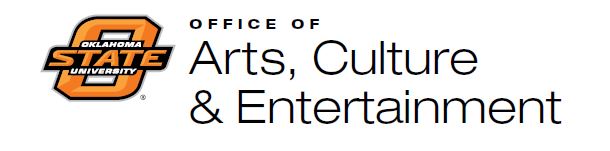 OSU Orange Wall Gallery
Dimensions and LayoutStudent Union Basement